Заявка на разработку ТУ на непродовольственные товары и оборудованиеСтоимость разработки – 10 тыс. руб.В стоимость разработки входит: Технические условия, экспертиза, регистрация, получение Каталожного листа и Экспертного заключения. Срок исполнения заказа (разработка и регистрация ТУ) – 10 рабочих дней с момента поступления оплаты на расчётный счет НПЦ «Агропищепром» и предоставления информации.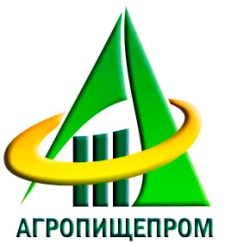 ОБЩЕСТВО С ОГРАНИЧЕННОЙ ОТВЕТСТВЕННОСТЬЮНАУЧНО-ПРОИЗВОДСТВЕННЫЙ ЦЕНТР «АГРОПИЩЕПРОМ»(ООО НПЦ «АГРОПИЩЕПРОМ»)ОБЩЕСТВО С ОГРАНИЧЕННОЙ ОТВЕТСТВЕННОСТЬЮНАУЧНО-ПРОИЗВОДСТВЕННЫЙ ЦЕНТР «АГРОПИЩЕПРОМ»(ООО НПЦ «АГРОПИЩЕПРОМ»)393761, Тамбовская область, г. Мичуринск, ул. Советская, д. 196393761, Тамбовская область, г. Мичуринск, ул. Советская, д. 196Телефоны:8(475-45) 5-09-808-902-734-48-798-953-719-90-43Факс: 8(475-45) 5-14-13e-mail: agropit@mail.ru  tu@agropit.ru    Сайты:www.agropit.ru    www.kupi-tu.ru   Полное название предприятия*Реквизиты предприятия(для ИП указать и ОГРН)*Юридический адрес (с индексом)*Фактический адрес (с индексом)*Полный почтовый адрес (с индексом)*Электронный адрес*Контактные телефоны*Ф.И.О. руководителя, его должностьРасширенное наименование стандартизируемой продукции с указанием основных параметров, свойственных для стандартизируемой продукции*Расширенная область применения стандартизируемой продукции*Климатические условия применения, транспортирования, хранения (климатическое исполнение) Типоразмерный ряд, сортамент или иной вид классификации стандартизируемой продукцииПредполагаемый состав условного обозначения стандартизируемой продукцииТорговая марка стандартизируемой продукцииПредполагаемый способ нанесения и объем маркировкиГарантийный срок хранения стандартизируемой продукцииГарантийный срок эксплуатации стандартизируемой продукцииПредполагаемый объем графического изображения стандартизируемой продукции (при наличии)Перечень используемых при изготовлении стандартизируемой продукции материалов и изделий (с обозначением нормативных документов, устанавливающих требования к используемым материалам и изделиям)Продукция изготавливается следующим способом (например, сварка, экструзия, литье, литье под давлением и т.д.)Иные технические данные, которые необходимо учесть при разработке проекта технических условийПолное наименование документа эксплуатационной документацииПредполагается сертификация, декларирование, иной вид подтверждения соответствия стандартизируемой продукции требованиям* - поля, обязательные для заполненияЗаявку можно отправить по e-mail: agropit@mail.ru или по факсу: +7 (475-45) 5-14-13По вопросам заполнения звоните: +7 (475-45) 5-09-80